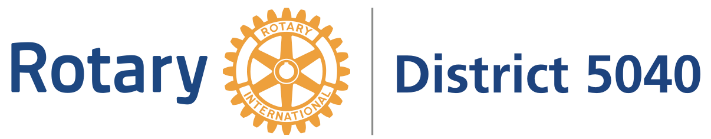 Communication Award 2019Communication Management Work PlanEnter content of your entry under the appropriate headings below aiming for no more than four pages from this point forward and up to, but not including, Section 7 which could comprise a fifth page.SUMMARIZE THE BUSINESS NEED OR OPPORTUNITY OF THE CLUBDESCRIBE THE STAKEHOLDERS IN THE CLUB’S ACHIEVING ITS STRATEGY, THEIR NEEDS IN ACHIEVING UNDERSTANDING AND COMMITMENT IN THEIR RELATIONSHIP WITH THE CLUBGOALS AND OBJECTIVES: WHAT COMMUNICATIONS AND COMMUNNICATION RESULTS HAVE BEEN PLANNED TO MEET THE NEED OR OPPORTUNITY OF THE CLUBTHE SOLUTION OVERVIEW: HOW DID THE CLUB PLAN TO IMPLEMENT ITS COMMUNICATION STRATEGYIMPLEMENTATION AND CHALLENGES: TELL A STORY ABOUT WHAT ACTUALLY HAPPENED IN IMPLEMENTING THE CLUB’S COMMUNICATION STRATEGY, EXPLAIN HOW CHALLENGES WERE OVERCOME IN THE PROCESS. PROVIDE URLs TO ONLINE WORK SAMPLES OR ATTACH WORK SAMPLES AS PDF FILES. INDICATE HOW ROTARY’S SERVICE ABOVE SELF MESSAGE WAS TOLD IN STORIES.MEASUREMENT AND EVALUATION: WHAT COMMUNICATIONS WERE ACTUALLY USED AND WHAT RESULTS WERE ACHIEVED IN RELATION TO THE GOALS AND OBJECTIVES AND WHAT WAS THE FINAL EVALUATION IN ACHIEVING COMMUNICATION STRATEGY.WEBSITE AND SOCIAL MEDIA USE: ENTER “Y” FOR YES IN FIRST AND THIRD COLUMNS FOR AS MANY FEATURES AS APPLICABLE FOR YOUR CLUB (NOT ALL FEATURES, BUT AS MANY AS YOU CAN REPORT).Name of Entrant: Club Name:Entrant’s role:Time period: Evaluator:Enter “Y” for yesClub’s website has the following featuresEnter “Y” for yesClub’s social media include these featuresMeeting day & time Highlight members in vocationsClub locationTells stories about service projects benefits and Rotary’s roleClub contact info Features images of local Rotarians in action, having funClub leaders Demonstrates diversity of the club Includes videos of activitiesUpcoming speakers Displays Rotary club's current, official logoFuture eventsIncludes profile picture of Rotary or communityCurrent stories of what, benefit of service “Contact us” button or link visibleAdvertisements and event notices current Address and phone contact # visibleOfficial Rotary club logo on display at top Facebook page has everything filled out under Page InfoAll information is currentFacebook page has post in last weekAnswers "What's Rotary?"At least one post per weekInformation on how to become a Rotary memberPromotes upcoming club meeting, speakersInvitation to a Club meeting (ideally updated to this week)Has event in last 6 monthsPictures of club members in action, having funTwitter page includes profile picture of Rotary or communityTestimonials from groups or individuals Club supportsTwitter page matches Facebook page or groupLinks to District and Rotary International sites Twitter page has at least one post per weekWebsite has new post in last 2 weeks?Twitter page promotes upcoming club meeting, speakersAll website links tested in last 3 months?Google Analytics set up and trackedCommunications, to members only, monthly or more as e-newsBulletin to members and subscribers monthly of home page stories and announcementsGoogle Analytics set up and tracked?The current year's Rotary theme logo is displayed Site carries quality informationThere are no spelling or grammatical errors Font size & style consistentWell organized and can find what’s needed